HERE COMES THE TITLE OF THE PAPER─ EXTENDED ABSTRACT ─Name of first authorInstitution/AffiliationPostal AddressPhone: ++ <type phone number here>; Fax: ++ <type fax number here>E-mail: <your email here>Name of second authorInstitution/AffiliationPostal AddressPhone: ++ <type phone number here>; Fax: ++ <type fax number here>E-mail: <your email here>Key words: 	Keyword1, Keyword2, Keyword3, Keyword4, Keyword5JEL codes: 	AB12, CD34EXTENDED ABSTRACT 1. THIS IS THE FIRST-LEVEL HEADING1.1. This is the sub-heading Lorem ipsum dolor sit amet, consectetur adipisicing elit, sed do eiusmod tempor incididunt ut labore et dolore magna aliqua. Ut enim ad minim veniam, quis nostrud exercitation ullamco laboris nisi ut aliquip ex ea commodo consequat. Duis aute irure dolor in reprehenderit in voluptate velit esse cillum dolore eu fugiat nulla pariatur. Excepteur sint occaecat cupidatat non proident, sunt in culpa qui officia deserunt mollit anim id est laborum. Lorem ipsum dolor sit amet, consectetuer adipiscing elit, sed diam nonummy nibh euismod tincidunt ut laoreet dolore magna aliquam erat volutpat <This is an example of how to format your bulleted/numbered lists – please cut this list and paste it at the desired location>:Ut enim ad minim veniam, quis nostrud exercitation ullamco laboris nisi ut aliquip ex ea commodo consequat. Ut enim ad minim veniam, quis nostrud exercitation ullamco laboris nisi ut aliquip ex ea commodo consequat.Ut enim ad minim veniam, quis nostrud exercitation ullamco laboris nisi ut aliquip ex ea commodo consequat.Lorem ipsum dolor sit amet, consectetur adipisicing elit, sed do eiusmod tempor incididunt ut labore et dolore magna aliqua. Ut enim ad minim veniam, quis nostrud exercitation ullamco laboris nisi ut aliquip ex ea commodo consequat. Duis aute irure dolor in reprehenderit in voluptate velit esse cillum dolore eu fugiat nulla pariatur. Excepteur sint occaecat cupidatat non proident, sunt in culpa qui officia deserunt mollit anim id est laborum.2. YET ANOTHER HEADING2.1. More sub-headings Lorem ipsum dolor sit amet, consectetur adipisicing elit, sed do eiusmod tempor incididunt ut labore et dolore magna aliqua. Ut enim ad minim veniam, quis nostrud exercitation ullamco laboris nisi ut aliquip ex ea commodo consequat. Duis aute irure dolor in reprehenderit in voluptate velit esse cillum dolore eu fugiat nulla pariatur. Excepteur sint occaecat cupidatat non proident, sunt in culpa qui officia deserunt mollit anim id est laborum.Table 1. Lorem ipsum dolor sit amet, consectetur adipisicing elit, sed do eiusmod tempor incididunt ut labore  et dolore magna aliqua.Source: Lorem ipsum dolor sit amet.2.2. And more sub-headingsLorem ipsum dolor sit amet, consectetur adipisicing elit, sed do eiusmod tempor incididunt ut labore et dolore magna aliqua. Ut enim ad minim veniam, quis nostrud exercitation ullamco laboris nisi ut aliquip ex ea commodo consequat. Duis aute irure dolor in reprehenderit in voluptate velit esse cillum dolore eu fugiat nulla pariatur. Excepteur sint occaecat cupidatat non proident, sunt in culpa qui officia deserunt mollit anim id est laborum.3. LOREM IPSUM DOLOR SIT AMET, CONSECTETUER ADIPISCING ELITLorem ipsum dolor sit amet, consectetur adipisicing elit, sed do eiusmod tempor incididunt ut labore et dolore magna aliqua. Ut enim ad minim veniam, quis nostrud exercitation ullamco laboris nisi ut aliquip ex ea commodo consequat. Duis aute irure dolor in reprehenderit in voluptate velit esse cillum dolore eu fugiat nulla pariatur. Excepteur sint occaecat cupidatat non proident, sunt in culpa qui officia deserunt mollit anim id est laborum.Lorem ipsum dolor sit amet, consectetur adipisicing elit, sed do eiusmod tempor incididunt ut labore et dolore magna aliqua. Ut enim ad minim veniam, quis nostrud exercitation ullamco laboris nisi ut aliquip ex ea commodo consequat. Duis aute irure dolor in reprehenderit in voluptate velit esse cillum dolore eu fugiat nulla pariatur. Excepteur sint occaecat cupidatat non proident, sunt in culpa qui officia deserunt mollit anim id est laborum.Figure 1.	Lorem ipsum dolor sit amet, consectetur adipisicing elit, sed do eiusmod tempor incididunt ut labore et dolore magna aliqua.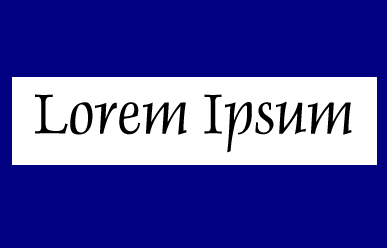 Source: Lorem ipsum dolor sit amet.Lorem ipsum dolor sit amet, consectetur adipisicing elit, sed do eiusmod tempor incididunt ut labore et dolore magna aliqua. Ut enim ad minim veniam, quis nostrud exercitation ullamco laboris nisi ut aliquip ex ea commodo consequat. Duis aute irure dolor in reprehenderit in voluptate velit esse cillum dolore eu fugiat nulla pariatur. Excepteur sint occaecat cupidatat non proident, sunt in culpa qui officia deserunt mollit anim id est laborum.Lorem ipsum dolor sit amet, consectetur adipisicing elit, sed do eiusmod tempor incididunt ut labore et dolore magna aliqua. Ut enim ad minim veniam, quis nostrud exercitation ullamco laboris nisi ut aliquip ex ea commodo consequat. Duis aute irure dolor in reprehenderit in voluptate velit esse cillum dolore eu fugiat nulla pariatur. BIBLIOGRAPHY <Here is the reference for a Working Paper:>Adelman, I. (1999), Falacies in Development Theory and Their Imlications for Policy, Department of Agricultural and Resource Economics and Policy, UC at Berkeley, Working Paper, No. 887, May 1999.<Here is the reference for a Journal Article:>Boltuck, R., (1987): An Economic Analysis of Dumping, Journal of World Trade Law, 21: 45 – 54<Here is the reference for a Book of Proceedings:>Ban, I., (1999): Countries in transition and the world economy, in: Third International Conference on 'Enterprise in Transition', Proceedings, Faculty of Economics Split, Split-Šibenik, May 27-29, 1999, pp. 75-89.<Here is the reference for an Edited Book:>Dangerfield, M, (2002): Subregional Cooperation in Central and Eastern Europe: Support or Substitute for the ‘Return to Europe? in C Ross, ed.: Perspectives on the Enlargement of the European Union, Leiden: Brill.<Here is the reference for a Book:>Dangerfield, M., (2000): Sub-Regional Economic Cooperation in Central and Eastern Europe: The Political Economy of CEFTA, Cheltenham: Edward Elgar<Here is the reference for a Speech:>Neven, Mimica (2002): How are Stabilisation and Association Agreements paving the way to EU Membership?, address given at the Wilton Park Conference Enlarging the European Union, Sofia, 19 March.<Here is the reference for an Internet Resource:>RA-Expert (2002) Reiting investitsionnoi privlekatel’nosti rossiiskih regionov 2000-2001 gody, http://www.expert.ru/expert/ratings/regions/reg2001/reg1.htm [Accessed 7.12.2002]Lorem ipsumLorem ipsumLorem ipsumLorem ipsum19902001Lorem ipsum dolor sit amet11.2233.44Lorem ipsum dolor sit amet11.2233.44Lorem ipsum dolor sit amet11.2233.44Lorem ipsum dolor sit amet11.2233.44Lorem ipsum dolor sit amet11.2233.44Lorem ipsum dolor sit amet11.2233.44Lorem ipsum dolor sit amet11.2233.44Lorem ipsum dolor sit amet11.2233.44Lorem ipsum dolor sit amet11.2233.44Lorem ipsum dolor sit amet11.2233.44Lorem ipsum dolor sit amet11.2233.44